Уважаемые коллеги!Интерактивный телеканал «Профсоюз ТВ» при поддержке ряда национальных отраслевых профцентров в период с 25 по 29 ноября 2019 года в г. Минск (Беларусь) проводит первую стратегическую сессию SKILL TRADE UNION. Это новый проект по созданию международной тренинговой площадки с участием профессиональных  профсоюзных тренеров из разных стран, нацеленный на возможность заинтересованным профсоюзным работниками и активистам пройти личные интенсивные  тренинги по различным направлениям. Так, программа стратегической сессии этого года предполагает обучение методикам органайзинга, техникам ведения переговоров и медиации.Учитывая персональную работу тренеров с каждым участником в формате малых групп, количество участников ограничено – три группы до 15 человек. Вместе с тем подобный интенсивный формат обучения позволит участникам за короткий срок овладеть необходимыми навыками согласно программе обучения и впоследствии самим проводить подобные тренинги. Следует отметить, что новая тренинговая площадка Skill Trade Union может представлять практический интерес как для руководителей профсоюзных организаций, так и для сотрудников аппаратов профсоюзных организаций в части решения вопросов подготовки профессиональных мотиваторов, разработки программ повышения мотивации профсоюзного членства. Приглашаем Вас и заинтересованных представителей Ваших членских организаций и/или структурных подразделений к участию в стратегической сессии SKILL TRADE UNION 2019. Проект программы  и бланк заявки на участие прилагаются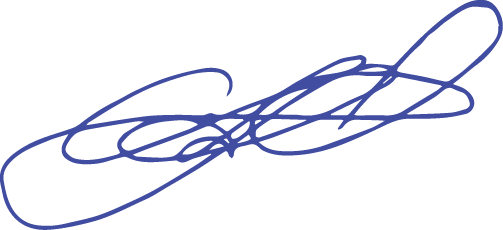 Главный редактор                                                                        С.Г. ДрандровИсполнитель: Неваева Е.А. +79647687605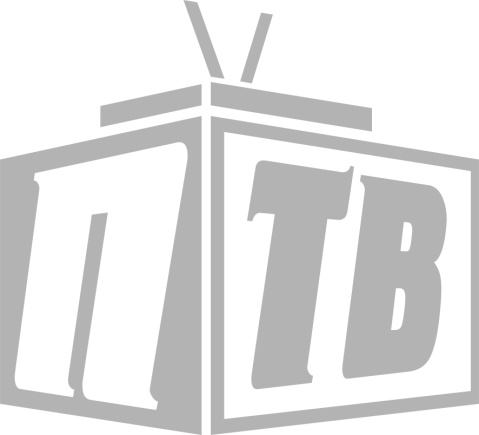 ООО «Проф ТВ»Интерактивное телевидение(Профсоюз ТВ)                                                    119119, г. Москва, Ленинский проспект, 42
 Тел. (495)938-71-77, факс (495)938-71-45
 www.profsoyuz.tv  E-mail: info@profsouztv.ru                                                                                                                                      ОГРН 1137746653329  ИНН 773666250302 октября 2019 № 85/01/2-IX                                 На № __________ от ____________Руководителям профсоюзных организаций